ОРГАНИЗАЦИЯ ВОКАЛЬНО-ХОРОВОЙ РАБОТЫ В ДЕТСКОМ САДУ. КРУЖОК «ВЕСЕЛЫЕ НОТКИ» 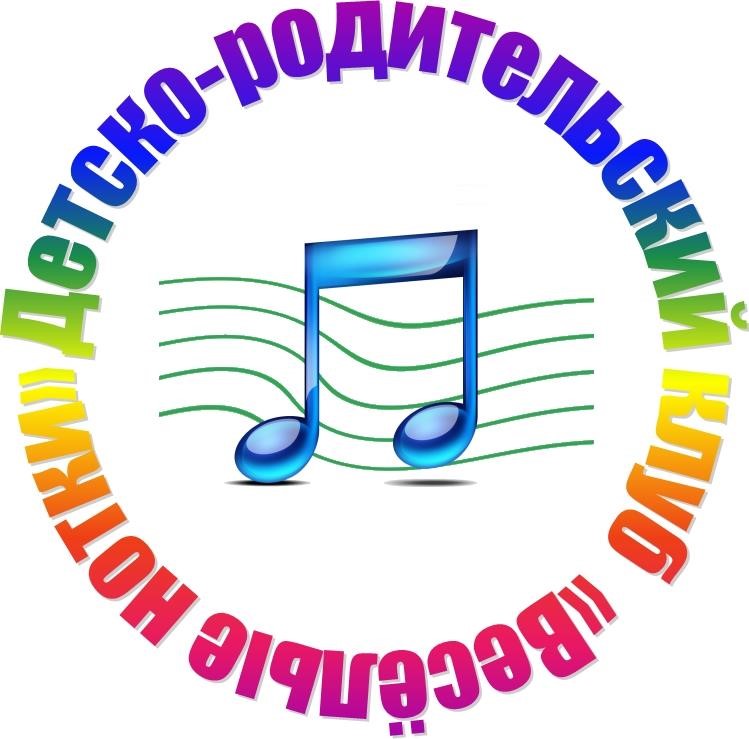 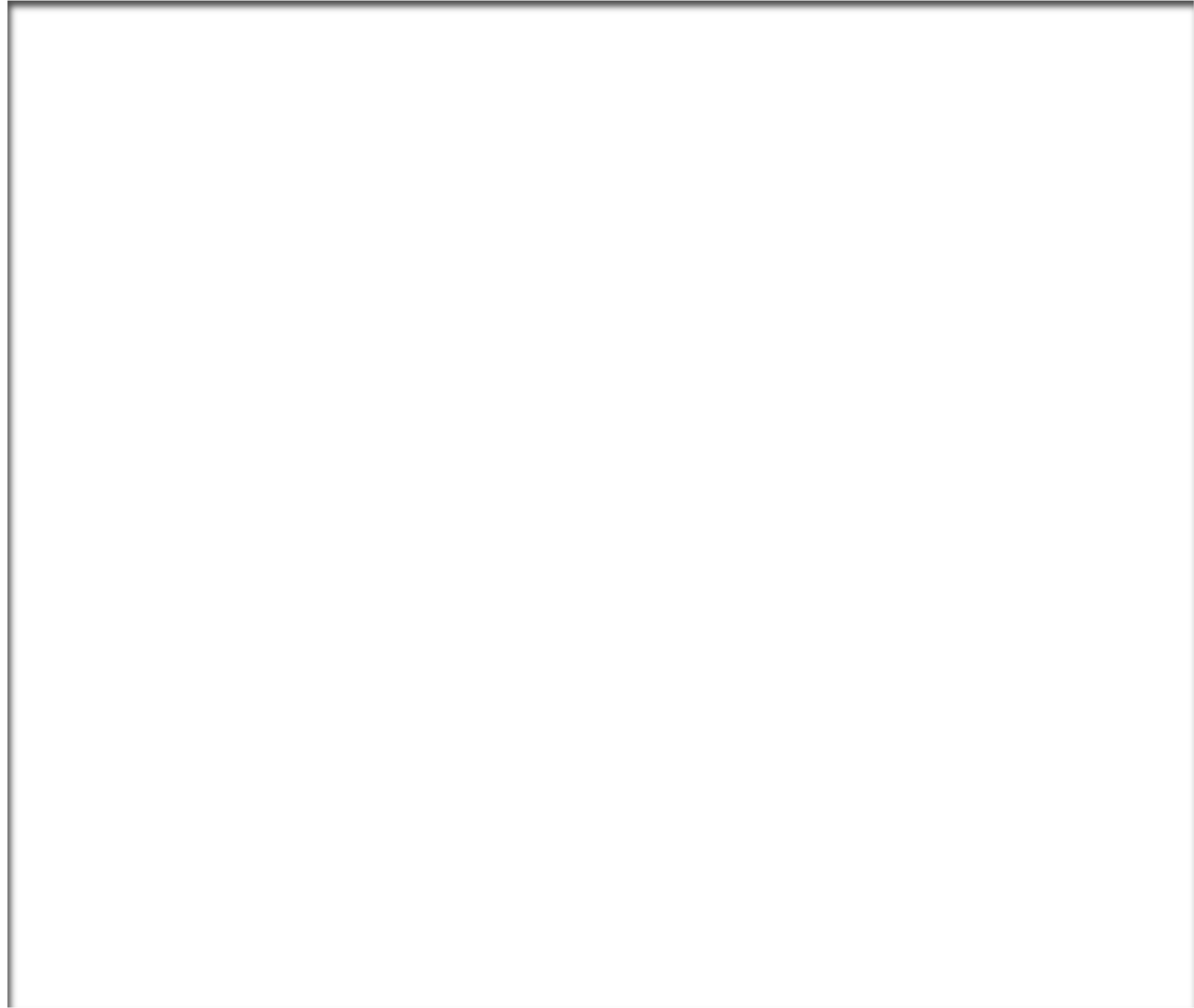 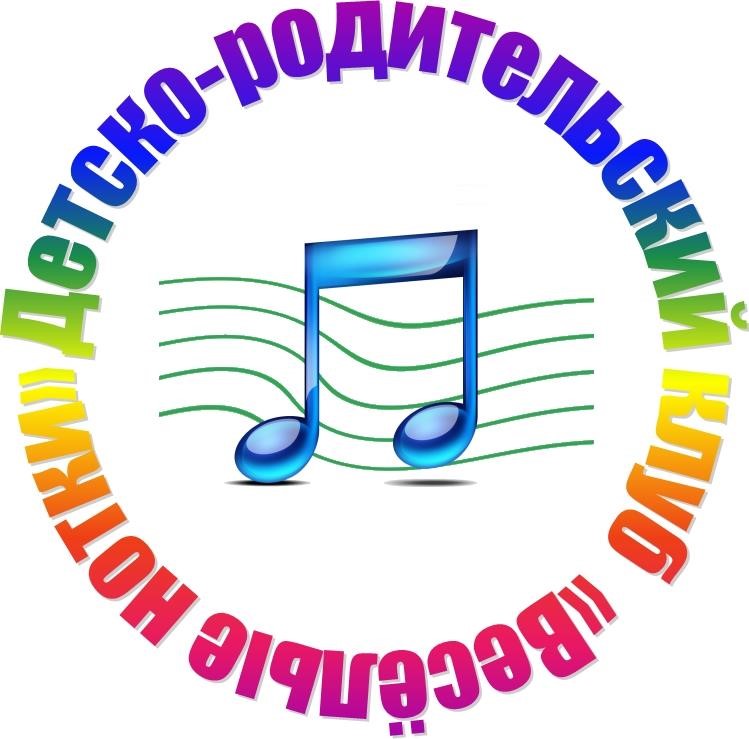 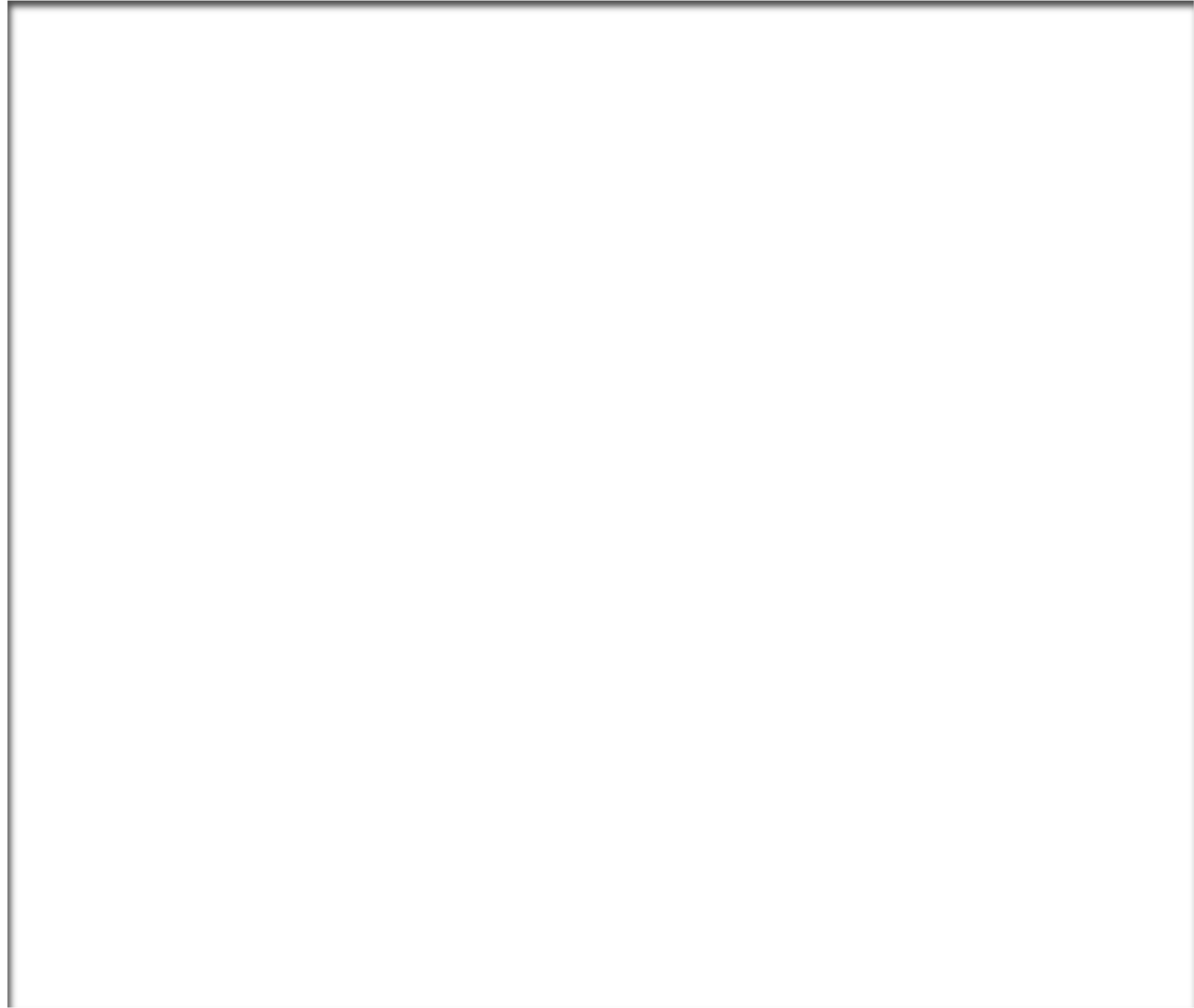 2019 годЦель программы:   Развитие 	певческих способностей 	через организацию хорового пения  Задачи программы: Научить детей правильно и выразительно петь. Учить 	детей 	петь 	естественным 	голосом, 	без напряжения.  Развивать музыкальный слух, координацию слуха и голоса. Развивать умение различать звуки по высоте. Развивать чистоту интонирования, четкую дикцию, правильное певческое дыхание, артикуляцию. Создать условия для развития личности ребенка, его эмоциональной сферы, интеллекта, развития эстетических чувств. Укреплять здоровье детей (охранять детский певческий голос) через здоровье сберегающую технологию – дыхательную гимнастику (дыхательные упражнения)   Привлекать родителей к совместному участию и поддержке вокального исполнительства дошкольников